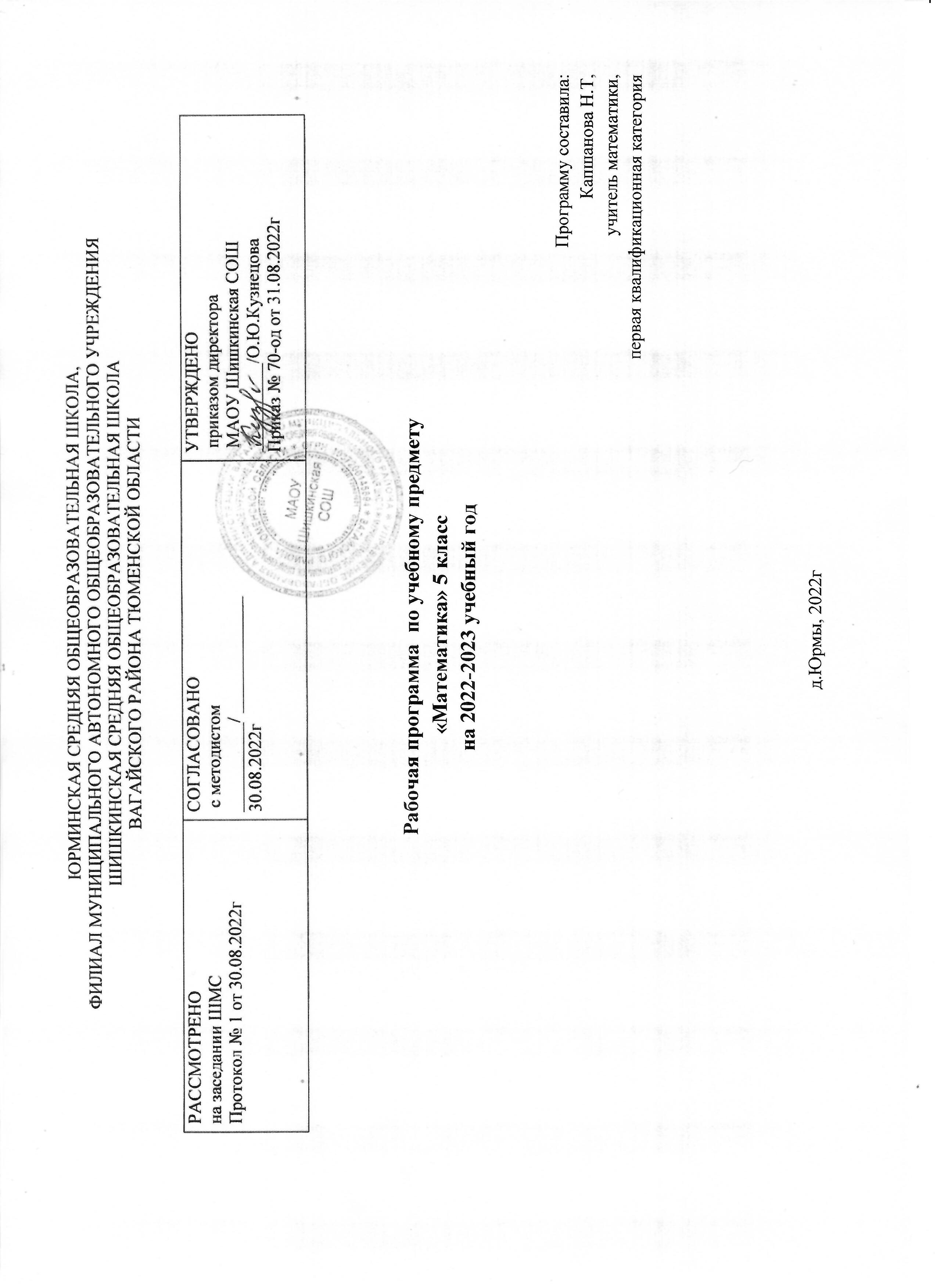 1Ряд натуральных чисел и нуль10102.09.2022Десятичная система счисления. Римская нумерацияЦифра и число. Арифметические действия с натуральными числами. Десятичная система счисленияУстный опрос ;2Десятичная система записи натуральных чисел. Римская нумерация10105.09.2022Десятичная система счисления. Римская нумерацияЦифра и число. Арифметические действия с натуральными числами. Десятичная система счисленияУстный опрос ;3Чтение и запись натуральных чисел. Запись числа в виде суммы разрядных слагаемых10106.09.2022Округление чисел. Прикидка и оценка результатов вычислений. Выделение множителя – степени десяти в записи числаЦифра и число. Арифметические действия с натуральными числами. Десятичная система счисленияДиктант;4Сравнение натуральных чисел10107.09.2022Сравнение действительных чиселЦифра и число. Арифметические действия с натуральными числами. Десятичная система счисленияПисьменный контроль ;5Сравнение натуральных чисел. Решение задач с практическим содержанием10108.09.2022Сравнение действительных чиселЦифра и число. Арифметические действия с натуральными числами. Десятичная система счисленияПисьменный контроль ;6Округление натуральных чисел10109.09.2022Округление чисел. Прикидка и оценка результатов вычислений. Выделение множителя – степени десяти в записи числаОкругление чисел. Прикидка и оценка результатов вычисленийУстный опрос ;7Округление натуральных чисел. Решение задач с практическим содержанием10112.09.2022Округление чисел. Прикидка и оценка результатов вычислений. Выделение множителя – степени десяти в записи числаОкругление чисел. Прикидка и оценка результатов вычисленийТестирование;8Точка. Прямая. Линии на плоскости10113.09.2022Размеры объектов окружающего мира (от элементарных частиц до Вселенной), длительность процессов в окружающем миреТочка, прямая, отрезок, луч, угол. Многоугольник, окружность и круг. Изображение фигур, в том числе на клетчатой бумагеУстный опрос ;9Окружность и круг10114.09.2022Размеры объектов окружающего мира (от элементарных частиц до Вселенной), длительность процессов в окружающем миреТочка, прямая, отрезок, луч, угол. Многоугольник, окружность и круг. Изображение фигур, в том числе на клетчатой бумагеУстный опрос ;10Практическая работа (на клетчатой бумаге) “Построение узора из окружности”10115.09.2022Размеры объектов окружающего мира (от элементарных частиц до Вселенной), длительность процессов в окружающем миреТочка, прямая, отрезок, луч, угол. Многоугольник, окружность и круг. Изображение фигур, в том числе на клетчатой бумагеПрактическая работа ;11Луч и отрезок10116.09.2022Размеры объектов окружающего мира (от элементарных частиц до Вселенной), длительность процессов в окружающем миреТочка, прямая, отрезок, луч, угол. Многоугольник, окружность и круг. Изображение фигур, в том числе на клетчатой бумагеПисьменный контроль ;12Длина отрезка. Единицы измерения длины10119.09.2022Размеры объектов окружающего мира (от элементарных частиц до Вселенной), длительность процессов в окружающем миреТочка, прямая, отрезок, луч, угол. Многоугольник, окружность и круг. Изображение фигур, в том числе на клетчатой бумагеПисьменный контроль ;13Сравнение отрезков10120.09.2022Размеры объектов окружающего мира (от элементарных частиц до Вселенной), длительность процессов в окружающем миреТочка, прямая, отрезок, луч, угол. Многоугольник, окружность и круг. Изображение фигур, в том числе на клетчатой бумагеСамооценка с использованием«Оценочного листа» ;14Координатная прямая. Шкалы10121.09.2022Изображение чисел точками координатной прямойСравнение натуральных чисел. Изображение натуральных чисел на числовом луче. Число 0Практическая работа ;15Координаты точки10122.09.2022Изображение чисел точками координатной прямойСравнение натуральных чисел. Изображение натуральных чисел на числовом луче. Число 0Практическая работа ;16Натуральные числа на координатной прямой10123.09.2022Изображение чисел точками координатной прямойСравнение натуральных чисел. Изображение натуральных чисел на числовом луче. Число 0Практическая работа ;17Решение логических задач10126.09.2022Решение текстовых задач арифметическим способомРешение текстовых задач арифметическим способом (последовательными арифметическими действиями). Использование при решении задач таблиц и схемУстный опрос ;18Обобщение и контроль знаний по темам “Натуральные числа” и "Линии на плоскости"11027.09.2022Решение текстовых задач арифметическим способомЦифра и число. Арифметические действия с натуральными числами. Десятичная система счисленияКонтрольная работа ;19Действие сложения. Компоненты действия. Нахождение неизвестного компонента. Сложение многозначных натуральных чисел10128.09.2022Арифметические действия над натуральными числамиЦифра и число. Арифметические действия с натуральными числами. Десятичная система счисления20Переместительное и сочетательное свойства сложения. Свойство нуля при сложении. Использование букв для свойств арифметических действий10129.09.2022Числовые выражения, порядок действий в них, использование скобок. Законы арифметических действийЦифра и число. Арифметические действия с натуральными числами. Десятичная система счисления21Решение задач и упражнений на применение переместительного и сочетательного свойств сложения10130.09.2022Числовые выражения, порядок действий в них, использование скобок. Законы арифметических действийЦифра и число. Арифметические действия с натуральными числами. Десятичная система счисления22Вычитание как действие, обратное сложению.Компоненты действия. Нахождение неизвестного компонента10103.10.2022Арифметические действия над натуральными числамиЦифра и число. Арифметические действия с натуральными числами. Десятичная система счисления23Вычитание многозначных натуральных чисел10104.10.2022Арифметические действия над натуральными числамиЦифра и число. Арифметические действия с натуральными числами. Десятичная система счисления24Решение текстовых задач арифметическим способом10105.10.2022Арифметические действия над натуральными числамиЦифра и число. Арифметические действия с натуральными числами. Десятичная система счисления25Решение текстовых задач с помощью сложения и вычитания10106.10.2022Решение текстовых задач арифметическим способомРешение текстовых задач арифметическим способом (последовательными арифметическими действиями). Использование при решении задач таблиц и схем26Обобщение и контроль по теме “Сложение и вычитание натуральных чисел”11007.10.2022Арифметические действия над натуральными числамиЦифра и число. Арифметические действия с натуральными числами. Десятичная система счисления27Действие умножение. Компоненты действия.Нахождение неизвестного компонента. Переместительное и сочетательное свойства умножения. Использование букв для свойств арифметических действий10110.10.2022Арифметические действия над натуральными числамиЦифра и число. Арифметические действия с натуральными числами. Десятичная система счисления28Умножение многозначных натуральных чисел10111.10.2022Арифметические действия над натуральными числамиЦифра и число. Арифметические действия с натуральными числами. Десятичная система счисления29Умножение многозначных натуральных чисел. Свойства нуля и единицы при умножении10112.10.2022Арифметические действия над натуральными числамиЦифра и число. Арифметические действия с натуральными числами. Десятичная система счисления30Распределительное свойство умножения. Использование букв для свойств арифметических действий10113.10.2022Числовые выражения, порядок действий в них, использование скобок. Законы арифметических действийЦифра и число. Арифметические действия с натуральными числами. Десятичная система счисления31Распределительное свойство умножения. Применение при вычислениях10114.10.2022Числовые выражения, порядок действий в них, использование скобок. Законы арифметических действийЦифра и число. Арифметические действия с натуральными числами. Десятичная система счисления32Квадрат и куб числа10117.10.2022Числовые выражения, порядок действий в них, использование скобок. Законы арифметических действийСтепень с натуральным показателем: квадрат и куб числа33Степень с натуральным показателем10118.10.2022Числовые выражения, порядок действий в них, использование скобок. Законы арифметических действийСтепень с натуральным показателем: квадрат и куб числа34Деление как действие, обратное умножению. Компоненты действия. Нахождение неизвестного компонента10119.10.2022Арифметические действия над натуральными числамиЦифра и число. Арифметические действия с натуральными числами. Десятичная система счисления35Деление многозначных чисел10120.10.2022Арифметические действия над натуральными числамиЦифра и число. Арифметические действия с натуральными числами. Десятичная система счисления36Деление с остатком10121.10.2022Деление с остаткомДелимость. Деление с остатком37Деление с остатком. Решение задач с практическим содержанием10124.10.2022Деление с остаткомДелимость. Деление с остатком38Делители и кратные числа10125.10.2022Деление с остаткомДелимость. Деление с остатком39Признаки делимости на 2, 5, 1010126.10.2022Признаки делимости на 2, 3, 5, 9, 10Делимость. Деление с остатком40Признаки делимости на 3, 910127.10.2022Признаки делимости на 2, 3, 5, 9, 10Делимость. Деление с остатком41Простые и составные числа10128.10.2022Наибольший общий делитель и наименьшее общее кратноеДелимость. Деление с остатком42Разложение числа на простые множители10107.11.2022Наибольший общий делитель и наименьшее общее кратноеДелимость. Деление с остатком43Числовые выражения. Чтение и составление10108.11.2022Числовые выражения, порядок действий в них, использование скобок. Законы арифметических действийСтепень с натуральным показателем: квадрат и куб числа44Преобразование числовых выражений10109.11.2022Числовые выражения, порядок действий в них, использование скобок. Законы арифметических действийСтепень с натуральным показателем: квадрат и куб числа45Решение текстовых задач. Использование при решении задач таблиц и схем10110.11.2022Решение текстовых задач арифметическим способомРешение текстовых задач арифметическим способом (последовательными арифметическими действиями). Использование при решении задач таблиц и схем46Порядок выполнения действий при вычислении значения числового выражения10111.11.2022Числовые выражения, порядок действий в них, использование скобок. Законы арифметических действийСтепень с натуральным показателем: квадрат и куб числа47Решение текстовых задач. Задачи на части10114.11.2022Решение текстовых задач арифметическим способомРешение текстовых задач арифметическим способом (последовательными арифметическими действиями). Использование при решении задач таблиц и схем48Преобразование числовых выражений при выполнении действий со скобками в вычислениях числовых выражений10115.11.2022Числовые выражения, порядок действий в них, использование скобок. Законы арифметических действийСтепень с натуральным показателем: квадрат и куб числа49Решение текстовых задач. Задачи на движение10116.11.2022Решение текстовых задач арифметическим способомРешение текстовых задач арифметическим способом (последовательными арифметическими действиями). Использование при решении задач таблиц и схем50Решение текстовых задач. Составление выражения10117.11.2022Решение текстовых задач арифметическим способомРешение текстовых задач арифметическим способом (последовательными арифметическими действиями). Использование при решении задач таблиц и схем51Обобщение и контроль по теме “Умножение и деление натуральных чисел”11018.11.2022Арифметические действия над натуральными числамиЦифра и число. Арифметические действия с натуральными числами. Десятичная система счисленияКонтрольная работа ;52Ломаная. Измерение длины ломаной10121.11.2022Размеры объектов окружающего мира (от элементарных частиц до Вселенной), длительность процессов в окружающем миреТочка, прямая, отрезок, луч, угол. Многоугольник, окружность и круг. Изображение фигур, в том числе на клетчатой бумаге53Углы. Виды углов10122.11.2022Размеры объектов окружающего мира (от элементарных частиц до Вселенной), длительность процессов в окружающем миреТочка, прямая, отрезок, луч, угол. Многоугольник, окружность и круг. Изображение фигур, в том числе на клетчатой бумаге54Измерение углов10123.11.2022Размеры объектов окружающего мира (от элементарных частиц до Вселенной), длительность процессов в окружающем миреТочка, прямая, отрезок, луч, угол. Многоугольник, окружность и круг. Изображение фигур, в том числе на клетчатой бумаге55Измерение углов10124.11.2022Размеры объектов окружающего мира (от элементарных частиц до Вселенной), длительность процессов в окружающем миреТочка, прямая, отрезок, луч, угол. Многоугольник, окружность и круг. Изображение фигур, в том числе на клетчатой бумаге56Сравнение углов10125.11.2022Размеры объектов окружающего мира (от элементарных частиц до Вселенной), длительность процессов в окружающем миреТочка, прямая, отрезок, луч, угол. Многоугольник, окружность и круг. Изображение фигур, в том числе на клетчатой бумаге57Практическая работа “Построение углов”10128.11.2022Размеры объектов окружающего мира (от элементарных частиц до Вселенной), длительность процессов в окружающем миреТочка, прямая, отрезок, луч, угол. Многоугольник, окружность и круг. Изображение фигур, в том числе на клетчатой бумаге58Доли10129.11.2022Обыкновенная дробь, основное свойство дроби Сравнение дробейОбыкновенная дробь. Сокращение дробей. Сравнение дробей с одинаковыми знаменателями.Арифметические действия (сложение и вычитание) с обыкновенными дробями с одинаковыми знаменателями59Дробь как способ записи части величины10130.11.2022Обыкновенная дробь, основное свойство дроби Сравнение дробейОбыкновенная дробь. Сокращение дробей. Сравнение дробей с одинаковыми знаменателями.Арифметические действия (сложение и вычитание) с обыкновенными дробями с одинаковыми знаменателями60Обыкновенные дроби. Практические задачи, содержащие доли и дроби10101.12.2022Обыкновенная дробь, основное свойство дроби Сравнение дробейОбыкновенная дробь. Сокращение дробей. Сравнение дробей с одинаковыми знаменателями.Арифметические действия (сложение и вычитание) с обыкновенными дробями с одинаковыми знаменателями61Обыкновенные дроби. Изображение обыкновенных дробей точками на координатной прямой10102.12.2022Обыкновенная дробь, основное свойство дроби Сравнение дробейОбыкновенная дробь. Сокращение дробей. Сравнение дробей с одинаковыми знаменателями.Арифметические действия (сложение и вычитание) с обыкновенными дробями с одинаковыми знаменателями62Обыкновенные дроби10105.12.2022Обыкновенная дробь, основное свойство дроби Сравнение дробейОбыкновенная дробь. Сокращение дробей. Сравнение дробей с одинаковыми знаменателями.Арифметические действия (сложение и вычитание) с обыкновенными дробями с одинаковыми знаменателями63Основное свойство дроби10106.12.2022Обыкновенная дробь, основное свойство дроби Сравнение дробейОбыкновенная дробь. Сокращение дробей. Сравнение дробей с одинаковыми знаменателями.Арифметические действия (сложение и вычитание) с обыкновенными дробями с одинаковыми знаменателями64Основное свойство дроби10107.12.2022Обыкновенная дробь, основное свойство дроби Сравнение дробейОбыкновенная дробь. Сокращение дробей. Сравнение дробей с одинаковыми знаменателями.Арифметические действия (сложение и вычитание) с обыкновенными дробями с одинаковыми знаменателями65Приведение дроби к новому знаменателю10108.12.2022Обыкновенная дробь, основное свойство дроби Сравнение дробейОбыкновенная дробь. Сокращение дробей. Сравнение дробей. Действия с обыкновенными дробями66Приведение дроби к новому знаменателю10109.12.2022Обыкновенная дробь, основное свойство дроби Сравнение дробейОбыкновенная дробь. Сокращение дробей. Сравнение дробей. Действия с обыкновенными дробями67Решение текстовых задач, содержащих дроби10112.12.2022Числовые выражения, порядок действий в них, использование скобок. Законы арифметических действийРешение задач на движение, совместную работу, покупки арифметическим способом, с помощью организованного перебора68Сокращение дробей10113.12.2022Обыкновенная дробь, основное свойство дроби Сравнение дробейОбыкновенная дробь. Сокращение дробей. Сравнение дробей. Действия с обыкновенными дробями69Сокращение дробей10114.12.2022Обыкновенная дробь, основное свойство дроби Сравнение дробейОбыкновенная дробь. Сокращение дробей. Сравнение дробей. Действия с обыкновенными дробями70Сравнение дробей10115.12.2022Обыкновенная дробь, основное свойство дроби Сравнение дробейОбыкновенная дробь. Сокращение дробей. Сравнение дробей. Действия с обыкновенными дробями71Сравнение дробей. Решение задач с практическим содержанием10116.12.2022Обыкновенная дробь, основное свойство дроби Сравнение дробейОбыкновенная дробь. Сокращение дробей. Сравнение дробей. Действия с обыкновенными дробями72Правильные и неправильные дроби10119.12.2022Деление с остаткомДелимость. Деление с остатком73Правильные и неправильные дроби10120.12.2022Деление с остаткомДелимость. Деление с остатком74Смешанные дроби10121.12.2022Арифметические действия с обыкновенными дробямиОбыкновенная дробь. Сокращение дробей. Сравнение дробей с одинаковыми знаменателями.Арифметические действия (сложение и вычитание) с обыкновенными дробями с одинаковыми знаменателями75Перевод неправильной дроби в смешанную10122.12.2022Арифметические действия с обыкновенными дробямиОбыкновенная дробь. Сокращение дробей. Сравнение дробей с одинаковыми знаменателями.Арифметические действия (сложение и вычитание) с обыкновенными дробями с одинаковыми знаменателями76Перевод неправильной дроби в смешанную и обратно10123.12.2022Арифметические действия с обыкновенными дробямиОбыкновенная дробь. Сокращение дробей. Сравнение дробей с одинаковыми знаменателями.Арифметические действия (сложение и вычитание) с обыкновенными дробями с одинаковыми знаменателями77Решение практических и прикладных задач10126.12.2022Решение текстовых задач арифметическим способомРешение несложных логических задач. Решение задач с помощью организованного перебора вариантов78Обобщение и контроль по теме “Доли и дроби”11027.12.2022Решение текстовых задач арифметическим способомРешение текстовых задач арифметическим способом (последовательными арифметическими действиями). Использование при решении задач таблиц и схемКонтрольная работа ;79Многоугольники. Треугольник. Четырехугольник10128.12.2022Размеры объектов окружающего мира (от элементарных частиц до Вселенной), длительность процессов в окружающем миреТочка, прямая, отрезок, луч, угол. Многоугольник, окружность и круг. Изображение фигур, в том числе на клетчатой бумаге80Равенство фигур10129.12.2022Размеры объектов окружающего мира (от элементарных частиц до Вселенной), длительность процессов в окружающем миреПериметр и площадь фигуры. Измерение и вычисление периметров и площадей фигур, составленных из прямоугольников, в том числе фигур, изображённых на клетчатой бумаге81Периметр треугольника10130.12.2022Размеры объектов окружающего мира (от элементарных частиц до Вселенной), длительность процессов в окружающем миреПериметр и площадь фигуры. Измерение и вычисление периметров и площадей фигур, составленных из прямоугольников, в том числе фигур, изображённых на клетчатой бумаге82Прямоугольник. Квадрат. Свойства сторон и углов прямоугольника, квадрата10109.01.2023Размеры объектов окружающего мира (от элементарных частиц до Вселенной), длительность процессов в окружающем миреПериметр и площадь фигуры. Измерение и вычисление периметров и площадей фигур, составленных из прямоугольников, в том числе фигур, изображённых на клетчатой бумаге83Прямоугольник. Квадрат. Построения на клетчатой бумаге10110.01.2023Размеры объектов окружающего мира (от элементарных частиц до Вселенной), длительность процессов в окружающем миреПериметр и площадь фигуры. Измерение и вычисление периметров и площадей фигур, составленных из прямоугольников, в том числе фигур, изображённых на клетчатой бумаге84Практическая работа “Построение прямоугольника с заданными сторонами на нелинованной бумаге”10111.01.2023Размеры объектов окружающего мира (от элементарных частиц до Вселенной), длительность процессов в окружающем миреПериметр и площадь фигуры. Измерение и вычисление периметров и площадей фигур, составленных из прямоугольников, в том числе фигур, изображённых на клетчатой бумаге85Площадь и периметр прямоугольника, квадрата. Единицы измерения площади10112.01.2023Размеры объектов окружающего мира (от элементарных частиц до Вселенной), длительность процессов в окружающем миреЕдиницы измерения длин, площадей, объемов, массы, времени, скорости. Связь между единицами измерения каждой величины86Площади многоугольников, составленных из прямоугольников10113.01.2023Размеры объектов окружающего мира (от элементарных частиц до Вселенной), длительность процессов в окружающем миреЕдиницы измерения длин, площадей, объемов, массы, времени, скорости. Связь между единицами измерения каждой величины87Решение практических задач на нахождение площади прямоугольника, квадрата, периметра многоугольника10116.01.2023Размеры объектов окружающего мира (от элементарных частиц до Вселенной), длительность процессов в окружающем миреЕдиницы измерения длин, площадей, объемов, массы, времени, скорости. Связь между единицами измерения каждой величины88Обобщение и контроль по теме “Многоугольники”11017.01.2023Размеры объектов окружающего мира (от элементарных частиц до Вселенной), длительность процессов в окружающем миреЕдиницы измерения длин, площадей, объемов, массы, времени, скорости. Связь между единицами измерения каждой величиныКонтрольная работа ;89Сложение и вычитание обыкновенных дробей10118.01.2023Арифметические действия с обыкновенными дробямиОбыкновенная дробь. Сокращение дробей. Сравнение дробей с одинаковыми знаменателями.Арифметические действия (сложение и вычитание) с обыкновенными дробями с одинаковыми знаменателями90Сложение и вычитание обыкновенных дробей10119.01.2023Арифметические действия с обыкновенными дробямиОбыкновенная дробь. Сокращение дробей. Сравнение дробей с одинаковыми знаменателями.Арифметические действия (сложение и вычитание) с обыкновенными дробями с одинаковыми знаменателями91Сложение и вычитание обыкновенных дробей10120.01.2023Арифметические действия с обыкновенными дробямиОбыкновенная дробь. Сокращение дробей. Сравнение дробей с одинаковыми знаменателями.Арифметические действия (сложение и вычитание) с обыкновенными дробями с одинаковыми знаменателями92Сложение и вычитание обыкновенных дробей. Решение текстовых задач, содержащих дроби10123.01.2023Арифметические действия с обыкновенными дробямиОбыкновенная дробь. Сокращение дробей. Сравнение дробей с одинаковыми знаменателями.Арифметические действия (сложение и вычитание) с обыкновенными дробями с одинаковыми знаменателями93Сложение и вычитание обыкновенных дробей. Решение текстовых задач, содержащих дроби10124.01.2023Арифметические действия с обыкновенными дробямиОбыкновенная дробь. Сокращение дробей. Сравнение дробей с одинаковыми знаменателями.Арифметические действия (сложение и вычитание) с обыкновенными дробями с одинаковыми знаменателями94Умножение обыкновенной дроби на натуральное число10125.01.2023Арифметические действия с обыкновенными дробямиОбыкновенная дробь. Сокращение дробей. Сравнение дробей с одинаковыми знаменателями.Арифметические действия (сложение и вычитание) с обыкновенными дробями с одинаковыми знаменателями95Умножение обыкновенной дроби на натуральное число10126.01.2023Арифметические действия с обыкновенными дробямиОбыкновенная дробь. Сокращение дробей. Сравнение дробей с одинаковыми знаменателями.Арифметические действия (сложение и вычитание) с обыкновенными дробями с одинаковыми знаменателями96Умножение обыкновенных дробей10127.01.2023Арифметические действия с обыкновенными дробямиОбыкновенная дробь. Сокращение дробей. Сравнение дробей с одинаковыми знаменателями.Арифметические действия (сложение и вычитание) с обыкновенными дробями с одинаковыми знаменателями97Умножение обыкновенных дробей10130.01.2023Арифметические действия с обыкновенными дробямиОбыкновенная дробь. Сокращение дробей. Сравнение дробей с одинаковыми знаменателями.Арифметические действия (сложение и вычитание) с обыкновенными дробями с одинаковыми знаменателями98Умножение обыкновенных дробей. Решение текстовых задач, содержащих обыкновенные дроби10131.01.2023Арифметические действия с обыкновенными дробямиОбыкновенная дробь. Сокращение дробей. Сравнение дробей с одинаковыми знаменателями.Арифметические действия (сложение и вычитание) с обыкновенными дробями с одинаковыми знаменателями99Умножение обыкновенных дробей. Числовые выражения, содержащие умножение обыкновенных дробей10101.02.2023Арифметические действия с обыкновенными дробямиОбыкновенная дробь. Сокращение дробей. Сравнение дробей с одинаковыми знаменателями.Арифметические действия (сложение и вычитание) с обыкновенными дробями с одинаковыми знаменателями100Умножение обыкновенных дробей. Решение текстовых задач, содержащих обыкновенные дроби10102.02.2023Арифметические действия с обыкновенными дробямиОбыкновенная дробь. Сокращение дробей. Сравнение дробей с одинаковыми знаменателями.Арифметические действия (сложение и вычитание) с обыкновенными дробями с одинаковыми знаменателями101Умножение дробей. Решение текстовых задач, содержащих обыкновенные дроби10103.02.2023Арифметические действия с обыкновенными дробямиОбыкновенная дробь. Сокращение дробей. Сравнение дробей с одинаковыми знаменателями.Арифметические действия (сложение и вычитание) с обыкновенными дробями с одинаковыми знаменателями102Взаимно обратные дроби10106.02.2023Арифметические действия с обыкновенными дробямиОбыкновенная дробь. Сокращение дробей. Сравнение дробей с одинаковыми знаменателями.Арифметические действия (сложение и вычитание) с обыкновенными дробями с одинаковыми знаменателями103Взаимно обратные дроби10107.02.2023Арифметические действия с обыкновенными дробямиОбыкновенная дробь. Сокращение дробей. Сравнение дробей с одинаковыми знаменателями.Арифметические действия (сложение и вычитание) с обыкновенными дробями с одинаковыми знаменателями104Деление обыкновенной дроби на натуральное число10108.02.2023Арифметические действия с обыкновенными дробямиОбыкновенная дробь. Сокращение дробей. Сравнение дробей с одинаковыми знаменателями.Арифметические действия (сложение и вычитание) с обыкновенными дробями с одинаковыми знаменателями105Деление обыкновенной дроби на натуральное число. Решение практических и прикладных задач10109.02.2023Арифметические действия с обыкновенными дробямиОбыкновенная дробь. Сокращение дробей. Сравнение дробей с одинаковыми знаменателями.Арифметические действия (сложение и вычитание) с обыкновенными дробями с одинаковыми знаменателями106Деление обыкновенных дробей10110.02.2023Арифметические действия с обыкновенными дробямиОбыкновенная дробь. Сокращение дробей. Сравнение дробей с одинаковыми знаменателями.Арифметические действия (сложение и вычитание) с обыкновенными дробями с одинаковыми знаменателями107Деление обыкновенных дробей. Решение задач на деление обыкновенных дробей10113.02.2023Арифметические действия с обыкновенными дробямиОбыкновенная дробь. Сокращение дробей. Сравнение дробей с одинаковыми знаменателями.Арифметические действия (сложение и вычитание) с обыкновенными дробями с одинаковыми знаменателями108Деление обыкновенных дробей. Числовые выражения, содержащие деление обыкновенных дробей10114.02.2023Арифметические действия с обыкновенными дробямиОбыкновенная дробь. Сокращение дробей. Сравнение дробей с одинаковыми знаменателями.Арифметические действия (сложение и вычитание) с обыкновенными дробями с одинаковыми знаменателями109Решение текстовых задач на нахождение части целого10115.02.2023Решение текстовых задач арифметическим способомРешение текстовых задач арифметическим способом (последовательными арифметическими действиями). Использование при решении задач таблиц и схем110Решение текстовых задач на нахождение целого по его части10116.02.2023Решение текстовых задач арифметическим способомРешение текстовых задач арифметическим способом (последовательными арифметическими действиями). Использование при решении задач таблиц и схем111Основные задачи на дроби10117.02.2023Решение текстовых задач арифметическим способомРешение текстовых задач арифметическим способом (последовательными арифметическими действиями). Использование при решении задач таблиц и схем112Числовые и буквенные выражения, содержащие обыкновенные дроби. Упрощение выражений10120.02.2023Арифметические действия с обыкновенными дробямиОбыкновенная дробь. Сокращение дробей. Сравнение дробей с одинаковыми знаменателями.Арифметические действия (сложение и вычитание) с обыкновенными дробями с одинаковыми знаменателями113Обобщение и контроль по теме “Действия с обыкновенными дробями”11021.02.2023Арифметические действия с обыкновенными дробямиОбыкновенная дробь. Сокращение дробей. Сравнение дробей с одинаковыми знаменателями.Арифметические действия (сложение и вычитание) с обыкновенными дробями с одинаковыми знаменателямиКонтрольная работа ;114Многогранники10122.02.2023Размеры объектов окружающего мира (от элементарных частиц до Вселенной), длительность процессов в окружающем миреОбъём прямоугольного параллелепипеда, куба115Прямоугольный параллелепипед. Изображение прямоугольного параллелепипеда10127.02.2023Размеры объектов окружающего мира (от элементарных частиц до Вселенной), длительность процессов в окружающем миреОбъём прямоугольного параллелепипеда, куба116Развёртки прямоугольного параллелепипеда10128.02.2023Размеры объектов окружающего мира (от элементарных частиц до Вселенной), длительность процессов в окружающем миреОбъём прямоугольного параллелепипеда, куба117Куб. Изображение куба. Развертка куба10101.03.2023Размеры объектов окружающего мира (от элементарных частиц до Вселенной), длительность процессов в окружающем миреОбъём прямоугольного параллелепипеда, куба118Создание моделей многогранников (из бумаги, проволоки, пластилина и др.)10102.03.2023Размеры объектов окружающего мира (от элементарных частиц до Вселенной), длительность процессов в окружающем миреОбъём прямоугольного параллелепипеда, куба119Понятие объёма. Единицы измерения объёма10103.03.2023Размеры объектов окружающего мира (от элементарных частиц до Вселенной), длительность процессов в окружающем миреОбъём прямоугольного параллелепипеда, куба120Объём куба и прямоугольного параллелепипеда10106.03.2023Размеры объектов окружающего мира (от элементарных частиц до Вселенной), длительность процессов в окружающем миреОбъём прямоугольного параллелепипеда, куба121Практическая работа по теме “Площадь поверхности куба и прямоугольного параллелепипеда”11007.03.2023Размеры объектов окружающего мира (от элементарных частиц до Вселенной), длительность процессов в окружающем миреПериметр и площадь фигуры. Измерение и вычисление периметров и площадей фигур, составленных из прямоугольников, в том числе фигур, изображённых на клетчатой бумагеКонтрольная работа ;122Десятичная запись дробных чисел10109.03.2023Понятие об иррациональном числе. Десятичные приближения иррациональных чисел. Действительные числа как бесконечные десятичные дробиПредставление десятичной дроби в виде обыкновенной дроби и обыкновенной в виде десятичной123Десятичная запись дробных чисел10110.03.2023Понятие об иррациональном числе. Десятичные приближения иррациональных чисел. Действительные числа как бесконечные десятичные дробиПредставление десятичной дроби в виде обыкновенной дроби и обыкновенной в виде десятичной124Запись и чтение десятичных дробей10113.03.2023Понятие об иррациональном числе. Десятичные приближения иррациональных чисел. Действительные числа как бесконечные десятичные дробиПредставление десятичной дроби в виде обыкновенной дроби и обыкновенной в виде десятичной125Решение практических и прикладных задач, содержащих десятичные дроби10114.03.2023Размеры объектов окружающего мира (от элементарных частиц до Вселенной), длительность процессов в окружающем миреПредставление десятичной дроби в виде обыкновенной дроби и обыкновенной в виде десятичной126Решение практических и прикладных задач, содержащих представление данных в виде таблиц10115.03.2023Размеры объектов окружающего мира (от элементарных частиц до Вселенной), длительность процессов в окружающем миреПредставление десятичной дроби в виде обыкновенной дроби и обыкновенной в виде десятичной127Решение практических и прикладных задач, содержащих представление данных в виде столбчатых диаграмм10116.03.2023Размеры объектов окружающего мира (от элементарных частиц до Вселенной), длительность процессов в окружающем миреОбыкновенная дробь. Сокращение дробей. Сравнение дробей. Действия с обыкновенными дробями128Решение практических задач, содержащих обыкновенные и десятичные дроби10117.03.2023Обыкновенная дробь, основное свойство дроби Сравнение дробейОбыкновенная дробь. Сокращение дробей. Сравнение дробей. Действия с обыкновенными дробями129Изображение десятичных дробей точками на числовом прямой10127.03.2023Обыкновенная дробь, основное свойство дроби Сравнение дробейОтрицательные числа. Целые числа. Модуль числа. Изображение чисел на числовой прямой. Числовые промежутки130Изображение десятичных дробей точками на числовом прямой10128.03.2023Обыкновенная дробь, основное свойство дроби Сравнение дробейОтрицательные числа. Целые числа. Модуль числа. Изображение чисел на числовой прямой. Числовые промежутки131Сравнение десятичных дробей10129.03.2023Обыкновенная дробь, основное свойство дроби Сравнение дробейОтрицательные числа. Целые числа. Модуль числа. Изображение чисел на числовой прямой. Числовые промежутки132Решение прикладных задач с использованием сравнения десятичных дробей10130.03.2023Обыкновенная дробь, основное свойство дроби Сравнение дробейОтрицательные числа. Целые числа. Модуль числа. Изображение чисел на числовой прямой. Числовые промежутки133Решение практических и прикладных задач, содержащих десятичные дроби10131.03.2023Обыкновенная дробь, основное свойство дроби Сравнение дробейОтрицательные числа. Целые числа. Модуль числа. Изображение чисел на числовой прямой. Числовые промежутки134Сложение и вычитание десятичных дробей10103.04.2023Числовые выражения, порядок действий в них, использование скобок. Законы арифметических действийПредставление десятичной дроби в виде обыкновенной дроби и обыкновенной в виде десятичной135Сложение и вычитание десятичных дробей10104.04.2023Числовые выражения, порядок действий в них, использование скобок. Законы арифметических действийПредставление десятичной дроби в виде обыкновенной дроби и обыкновенной в виде десятичной136Сложение и вычитание десятичных дробей. Решение текстовых задач, содержащих десятичные дроби10105.04.2023Числовые выражения, порядок действий в них, использование скобок. Законы арифметических действийПредставление десятичной дроби в виде обыкновенной дроби и обыкновенной в виде десятичной137Решение практических и прикладных задач с использованием сложения и вычитания десятичных дробей10106.04.2023Числовые выражения, порядок действий в них, использование скобок. Законы арифметических действийПредставление десятичной дроби в виде обыкновенной дроби и обыкновенной в виде десятичной138Решение практических и прикладных задач с использованием сложения и вычитания десятичных дробей10107.04.2023Числовые выражения, порядок действий в них, использование скобок. Законы арифметических действийПредставление десятичной дроби в виде обыкновенной дроби и обыкновенной в виде десятичной139Умножение десятичной дроби на 10, 100, 1000 и т.д10110.04.2023Числовые выражения, порядок действий в них, использование скобок. Законы арифметических действийЧисловые и буквенные выражения, порядок действий, использование скобок. Законы арифметических действий140Умножение десятичной дроби на 0,1, 0,01, 0,001 и т.д10111.04.2023Числовые выражения, порядок действий в них, использование скобок. Законы арифметических действийЧисловые и буквенные выражения, порядок действий, использование скобок. Законы арифметических действий141Умножение десятичных дробей10112.04.2023Числовые выражения, порядок действий в них, использование скобок. Законы арифметических действийЧисловые и буквенные выражения, порядок действий, использование скобок. Законы арифметических действий142Умножение десятичных дробей. Решение текстовых задач10113.04.2023Числовые выражения, порядок действий в них, использование скобок. Законы арифметических действийЧисловые и буквенные выражения, порядок действий, использование скобок. Законы арифметических действий143Деление десятичных дробей на натуральное число10114.04.2023Числовые выражения, порядок действий в них, использование скобок. Законы арифметических действийЧисловые и буквенные выражения, порядок действий, использование скобок. Законы арифметических действий144Деление десятичных дробей на натуральное число10117.04.2023Числовые выражения, порядок действий в них, использование скобок. Законы арифметических действийЧисловые и буквенные выражения, порядок действий, использование скобок. Законы арифметических действий145Деление десятичной дробей на 10, 100, 1000 и т.д10118.04.2023Числовые выражения, порядок действий в них, использование скобок. Законы арифметических действийЧисловые и буквенные выражения, порядок действий, использование скобок. Законы арифметических действий146Деление десятичной дробей на 0,1, 0,01, 0,001 и т.д10119.04.2023Числовые выражения, порядок действий в них, использование скобок. Законы арифметических действийЧисловые и буквенные выражения, порядок действий, использование скобок. Законы арифметических действий147Деление десятичных дробей10120.04.2023Числовые выражения, порядок действий в них, использование скобок. Законы арифметических действийЧисловые и буквенные выражения, порядок действий, использование скобок. Законы арифметических действий148Деление десятичных дробей10121.04.2023Числовые выражения, порядок действий в них, использование скобок. Законы арифметических действийЧисловые и буквенные выражения, порядок действий, использование скобок. Законы арифметических действий149Деление десятичных дробей. Решение текстовых задач10124.04.2023Числовые выражения, порядок действий в них, использование скобок. Законы арифметических действийЧисловые и буквенные выражения, порядок действий, использование скобок. Законы арифметических действий150Решение практических и прикладных задач с использованием деления десятичных дробей10125.04.2023Числовые выражения, порядок действий в них, использование скобок. Законы арифметических действийЧисловые и буквенные выражения, порядок действий, использование скобок. Законы арифметических действий151Деление десятичных дробей. Решение текстовых задач10126.04.2023Числовые выражения, порядок действий в них, использование скобок. Законы арифметических действийЧисловые и буквенные выражения, порядок действий, использование скобок. Законы арифметических действий152Округление десятичных дробей10127.04.2023Округление чисел. Прикидка и оценка результатов вычислений. Выделение множителя – степени десяти в записи числаОценки и прикидки, округление153Округление десятичных дробей10128.04.2023Округление чисел. Прикидка и оценка результатов вычислений. Выделение множителя – степени десяти в записи числаОценки и прикидки, округление154Решение практических и прикладных задач на округление десятичных дробей10102.05.2023Округление чисел. Прикидка и оценка результатов вычислений. Выделение множителя – степени десяти в записи числаОценки и прикидки, округление155Решение текстовых задач, содержащих дроби10103.05.2023Числовые выражения, порядок действий в них, использование скобок. Законы арифметических действийРешение задач на движение, совместную работу, покупки арифметическим способом, с помощью организованного перебора156Решение текстовых задач, содержащих дроби10104.05.2023Числовые выражения, порядок действий в них, использование скобок. Законы арифметических действийРешение задач на движение, совместную работу, покупки арифметическим способом, с помощью организованного перебора157Решение текстовых задач, содержащих зависимость, связывающие величины: цена, количество, стоимость10105.05.2023Числовые выражения, порядок действий в них, использование скобок. Законы арифметических действийРешение задач на движение, совместную работу, покупки арифметическим способом, с помощью организованного перебора158Решение задач перебором всех возможных вариантов10110.05.2023Числовые выражения, порядок действий в них, использование скобок. Законы арифметических действийРешение задач на движение, совместную работу, покупки арифметическим способом, с помощью организованного перебора159Обобщение и контроль по теме “Десятичные дроби”11011.05.2023Числовые выражения, порядок действий в них, использование скобок. Законы арифметических действийРешение задач на движение, совместную работу, покупки арифметическим способом, с помощью организованного перебораКонтрольная работа ;160Повторение и обобщение. Действия с натуральными числами10112.05.2023Арифметические действия над натуральными числамиЦифра и число. Арифметические действия с натуральными числами. Десятичная система счисления161Повторение и обобщение. Числовые и буквенные выражения, порядок действий, использование скобок. Упрощение выражений10115.05.2023Числовые выражения, порядок действий в них, использование скобок. Законы арифметических действийЦифра и число. Арифметические действия с натуральными числами. Десятичная система счисления162Повторение и обобщение. Округление натуральных чисел, десятичных дробей10116.05.2023Округление чисел. Прикидка и оценка результатов вычислений. Выделение множителя – степени десяти в записи числаОкругление чисел. Прикидка и оценка результатов вычислений163Повторение и обобщение. Обыкновенные дроби10117.05.2023Арифметические действия с обыкновенными дробямиОбыкновенная дробь. Сокращение дробей. Сравнение дробей с одинаковыми знаменателями.Арифметические действия (сложение и вычитание) с обыкновенными дробями с одинаковыми знаменателями164Повторение и обобщение. Решение текстовых задач, содержащих дроби. Основные задачи на дроби10118.05.2023Решение текстовых задач арифметическим способомРешение текстовых задач арифметическим способом (последовательными арифметическими действиями). Использование при решении задач таблиц и схем165Повторение и обобщение. Решение текстовых задач на движение, покупки, работу10119.05.2023Решение текстовых задач арифметическим способомРешение текстовых задач арифметическим способом (последовательными арифметическими действиями). Использование при решении задач таблиц и схем166Повторение и обобщение. Решение текстовых задач на движение, покупки, работу10122.05.2023Решение текстовых задач арифметическим способомРешение текстовых задач арифметическим способом (последовательными арифметическими действиями). Использование при решении задач таблиц и схем167Повторение и обобщение. Сложение и вычитание десятичных дробей10123.05.2023Числовые выражения, порядок действий в них, использование скобок. Законы арифметических действийЧисловые и буквенные выражения, порядок действий, использование скобок. Законы арифметических действий168Повторение и обобщение. Умножение и деление десятичных дробей10124.05.2023Числовые выражения, порядок действий в них, использование скобок. Законы арифметических действийЧисловые и буквенные выражения, порядок действий, использование скобок. Законы арифметических действий169Повторение и обобщение. Решение текстовых задач c практическим содержанием10125.05.2023Решение текстовых задач арифметическим способомРешение текстовых задач арифметическим способом (последовательными арифметическими действиями). Использование при решении задач таблиц и схем170Повторение и обобщение. Решение текстовых задач c практическим содержанием11026.05.2023Решение текстовых задач арифметическим способомРешение текстовых задач арифметическим способом (последовательными арифметическими действиями). Использование при решении задач таблиц и схемТестирование;ОБЩЕЕ КОЛИЧЕСТВО ЧАСОВ ПО ПРОГРАММЕОБЩЕЕ КОЛИЧЕСТВО ЧАСОВ ПО ПРОГРАММЕ1709170